ИЗВЕШТАЈ О РАДУ ДИРЕКТОРА ШКОЛЕЗА ШКОЛСКУ 2021/2022. ГОДИНУ  Директор					        Колош ГорданСептембар 2022. годинеСАДРЖАЈПланирање и програмирање	3Самовредновање рада школе и развојно планирање	4Планирање и праћење стручног усавршавања наставника и стручних сарадника и спровођење поступка за стицање звања	4Материјално -финансијски послови	4Обавештавање наставника, ученика и родитеља о свим питањима од интереса за рад установе		9Извештавање директора о свом раду и раду установе органу управљања	9Одлука о освајању Извештаја од стране органа управљања	10ИЗВЕШТАЈ О РАДУ ДИРЕКТОРА ШКОЛЕ ЗА ШКОЛСКУ 2021/2022. ГОДИНУРад директора Школе се у протеклом периоду заснивао на Закону о основама система образовања и васпитања( „Сл.Гласник РС“,бр.88/2017,27/2018-др.закон, 10/2019, 6/2020 и 129/2021), Закону о основном побразовању и васпитању( „Сл.Гласник РС“,бр.55/20163, 101/2017,10/2019,27/2018-др закон и 129/2021),Статуту ОШ „Петефи Шандор ,бр.35-2019/1 од 15.08.2019. као и Годишњем плану рада школе за   2021/ 2022 школску годину, као и свим важећим правилницима Школе.Планирање и програмирањеУчествовао сам у планирању и организацији остваривања програма образовања и васпитања и свих активности установе.Обављаола сам следеће активности: Израда посебног оперативног плана рада школе док траје КОВИД 19 ситуација, учешће у реализацији  Годишњег плана рада, Извештаја о раду школе; израда Извештаја о раду директора, Плана стручног усавршавања наставника, Плана праћења наставе, итд.Договор стручних већа и одељењских већа се поштовао у погледу утврђеног плана писмених задатака и контролних вежби. Урађени су распореди часова редовне наставе, додатне наставе, допунске наставе, изборне наставе, ваннаставних активности, сарадње са родитељима и распоред дежурства наставника.Организовао сам и активно учествовао у раду стручних органа школе (Педагошки колегијум, Наставничко веће, стручна већа), планирању и праћењу стручног усавршавања и спровођењу поступака за стицање звања наставника. Вршио сам анализу успеха ученика и предлагао мере за његово побољшање.Све активности су реализоване уз конструктивну сарадњу са запосленима Школе. Све наведене активности су документоване.Поред наведених редовних послова велики број активности усмерен је ка:Деловање на основу дописа Министарства просвете;Обезбеђивање услова рада школе док траје пандемија КОВИД19обезбеђењу бољих услова за рад;подстицању вишег нивоа квалитета наставе;квалитетнијој сарадњи са ученицима и родитељима/законским заступницима;укључивању у реформски процес образовања;успостављању квалитетне сарадње са окружењем, локалном заједницом;маркетингу Школе – промотивним активностима.Одсуства наставника и упражњена радна места решавао сам у складу са одредбама Посебног  Колективног уговора и са Закључком Владе Републике Србије о начину попуњавања радних места у сарадњи са Школским одбором. Правовремено ангажовање замена одсутних радника и увид у дежурства наставника у циљу појачане безбедности ученика, били су саставни део мојих дневних послова.Одржано је пробно тестирање за ученике 8. разреда. Ученици су полагали сва три теста у два дана.Успешно су спроведене све активности везане за спровођење завршног испита током јуна 2022. године и захваљујући томе  ученици осмог разреда су приступили полагању завршног испита, положили завршни испит и самим тим завршили основно школовање и уписали  средње школе.Самовредновање рада школе и развојно планирањеСамовредновање рада школе, за школску 2021/2022. годину реализовано. На основу добијених резилтата и датих предлога од стране учесника испитивања израђен је Акциони план који је усмерен за побошљање квалитета кључне области бр. 5. Етос. Ниво остварености ове области је 3.Активно сам учествовао у раду Стручног тима за развојно планирање и пратио реализацију предвиђених развојних циљева. 5. кључна област Етос је предвидео рад на промовисању школе у оквиру чега се континуирано врши обнова и ажурирање школског сајта и Фејсбук странице са циљем да документи и актуелности буду доступни свим актерима школског живота.Планирање и праћење стручног усавршавања наставника и стручних сарадника и спровођење поступка за стицање звањаУчествовао сам у планирању и праћењу стручног усавршавањае наставника и стручних сарадника заједно са члановима Тима за професионални развој. Подстицао сам целоживотно учење свих у школи. На основу Плана стручног усавршавања, организовани су и реализовани различити облици стручног усавршавања у установи и ван установе за наставнике, стручне сараднике и директора кроз које су развијали компетенције. Сарађивао сам са наставницима и стручним сарадницима у примени знања и вештина стечених, као и кроз друге облике стручног усавршавања. Остварене су промене у раду којима је унапређен рад школе. Континуирано сам организовао и пратио све активности у школи .Присуствовао сам угледним часовима .Завршио сам обуку за полагање испита и стицање лиценце за директора марта месеца 2022. . Испит је планиран за календарску 2023. годину.Материјално финансијски пословиКао и сваке године, пажљиво се планирају средства  а иста су неопходна и   за финансирање редовних трошкова извођења наставе.Путем конкурса остварена су значајна средства од стране Покрајинског секретаријата за образовање, прописе, упаву и националне мањине-националне заједницеи Покракјинског секретаријата за спорт и омладину, и то за замену прозора у учионицама, затим за набавку мултифункционалног штампача, као и за спорт и рекреацију а од финансијских средстава добијених од Националног савета мађарске националне мањине  купљен је школски радио.Замењено је 60 комада клупа и столице.Улазни систем у школу је обновљен системом за контролисани улаз електронском бравом.У ИО у Горњем Брегу урађена је замена санитарног чвора и замена грејања на гас у фискултурној сали и купљен је мултифункционални штапмпач.Обезбеђено је редовно техничко одржавање и поправке рачунара и осталих уређаја.Обављао сам следеће активности: учествовао сам у изради финансијских показатеља школе за текућу школску годину на основу кадровске и материјалне опремљености школе, водио рачуна о текућем и инвестиционом одржавању школе; бринуо о правовременом обезбеђивању материјално техничких услова за рад школе и пратио материјално - финансијско пословање школе. Обезбеђивао сам енергенте за загревање школских објеката, Израђен је Финансијски план и План јавних набавки за 2021/22. годину.Школска библиотека је обогаћена за мањи број нових књига, од којих је део обавезна лектира коју ученици воле да читају. Целогдишња активност била је у духу акције сакупљања хартије и елек.отпада којим су прикупљена мања новчана средства.Једна од мојих редовних активности је била и брига око набављања материјала за администрацију, хемијских средстава и прибора за одржавање хигијене. Обезбеђено је редовно текуће и инвестиционо одржавање неопходно за несметано одвијање живота и рада у школи.Сва финансијска средства, редовна и  ванредна, користе се наменски, по утврђеном финансијском плану. Намена је побољшање услова рада, а самим тим и побољшање позитивне атмосфере у школи, и запослених и ученика.Сарадња са рачуноводством се састојала у скоро свакодневном увиду у стање на рачунима и наменском распоређивању средстава којима школа располаже.Сарадња са друштвеном средином и органима јединице лоалне самоуправе, организацијама и удружењимаРазвијао сам сарадњу са другим установама, организацијама и локалном самоуправом Општине Сента и подстицао развој школе преговарањем и придобијањем других за остваривање заједничких циљева. Школа је опремљена бројним наставним средствима и побољшани су материјално-технички услови рада.Имао сам успешну и корисну сарадњу са руководством Општине Сента где сам присуствовао састанцима у њиховој организацији, Месним заједницама, МУП- ом, Домом здравља Сента, Црвеним крстом, Туристичком агенцијом Сента, издавачким кућама итд. Учествовао сам у раду Актива директора основних школа Општине Сента, Активу директора Школске управе Зрењанин.Сарадња са родитељимаСарадњу са родитељима/зааконским заступницима ученика обављам свакодневно, кроз директне контакте и посредно, преко разредних старешина, предметних наставника и стручних сарадника. Решавање проблема и жалби, саветодавни рад, када је потребан, допринело је разумевању и поверењу који су неопходни за квалитетан рад и добру атмосферу у Школи.Са задовољством наглашавам да имам веома добру сарадњу са Саветом родитеља. Међусобно разумевање и сагласност о заједничким циљевима чине да се увек проналазенајбоља решења и доприноси да живот и рад у Школи буду унапређени у интересу ученика, родитеља и наставника.Посебно сам сарађивао са родитељима ученика којима је била потребна додатна подршка у раду, а када је то било потребно, укључивао сам и надлежне службе: Центар за социјални рад и Дом здравља .Радио сам на повећавању учествовања родитеља у свим сегментима рада школе. Родитељи су укључени у самовредновање рада школе, школско развојно планирање, Тим за заштиту ученика од насиља, уређење школског простора.Организовано је неколико заједничких састанака за родитеље ученика осмог разреда ради упознавања са свим детаљима око спровођења завршног испита и уписа у средње школе, као и договора око организације прославе поводом завршетка основног школовања. Обезбеђено је редовно одржавање састанака Савета родитеља у складу са Годишњим планом рада школе. Родитељи су вољни да се укључе у побољшање материјално-техничких услова рада у школи.Педагошко-инструктивни и саветодавни радУ оквиру педагошко-инструктивног увида и надзора, у циљу унапређивања рада и усавршавања наставника и стручних сарадника, посећивао сам часове  новопримљених наставника као и свих осталих колега. После посете часовима обављао сам консултативне разговоре у циљу примене интересантнијих наставних метода, облика рада и наставних средстава, као и начину одржавања пажње и дисциплине ученика и повећању заинтересованости за рад. О запажањима о посећеним часововима сам дискутовао и са психологом  и педагогом у циљу изналажења могућности за унапређење наставе.Осим званичних посета часовима, током школске године сам се укључивао у реализацију наставног процеса, настојећи да својим присуством и ауторитетом позитивно и стимулативно утичем и на ђаке и на колеге. С тим циљем посећивило сам и часове одељењске заједнице, као и састанке Ученичког парламента.Остварен је перманентан увид у дневне припреме наставника за час, њихове месечне и годишње програме рада, као и увид у вођење педагошке документације. Прегледавани су у току школске године сви есДневници рада и матичне књиге и евентуални пропусти су достављени разредним старешинама, како би се правовремено отклонили.Рад са децомПомно сам   пратио  све активности везане за реализацију плана и програма у првом разреду, адаптације ученика за први разред и прихватања новог облика рада. Такође је редовно праћена и адаптација ученика петог разреда на предметну наставу кроз посете часовима и разговоре са ученицима. Посебно сам се ангажовао, као председник Комисије, у организацији и спровођењу завршног испита у основном образовању и уписа ученика у средње школе који су и ове године прошли без икаквих проблема и жалби. Резултати су ОДЛИЧНИ.Са посебним задовољством сам пратио и подржавао рад Ученичког парламента. На њиховим седницамУченици су били у потпуности укључени у школске прославе приредбе поводом пријема првака, прославу Дана Школе, прославу Нове године итд.Ученицима је увек омогућено да са директором школе разговарају о својим проблемима, ако за то имају потребе са чиме су они и упознати и радо се одазивају.Послови у вези са радним односом и спровођењем закона; Општи акти о организацији и систематизацији пословаУ оквиру својих активности старао сам се о припреми општих аката и других материјала о којима одлучују Савет родитеља, Школски одбор и стручни органи Школе. Иницирао сам многе актуелне теме и учествовао на свим седницама Наставничког већа, Савета родитеља и Школског одбора и Педагошког колегијума. Захваљујући заједничком раду директора, Стручних већа, Савета родитеља и Школског одбора доношене су Одлуке које су доприносиле успешном раду Школе.Свим запосленима уручена су решења о структури радног времена у оквиру 40-часовне радне недеље и о коришћењу годишњег одмора.	Извршена је оспособљеност радника за безбедан и здрав рад, као и оспособљеност лица за пружање прве помоћи и обука лица задуженог за противпожарну заштиту.Организационо-управни пословиПрипремао сам, сазивао и руководио радом седница Наставничког већа на којима су разматрана и решавана следећа питања :. На седницама су разматране следеће теме:Доношење посебног Оперативног плана рада школе:Поступањем по допису Министарства просвете КОВИД-19Упознавање са Извештајем о раду школе за школску 2020/2021. годину;Упознавање са Годишњим планом рада школе за школску 2021/2022. годину;Упознавање са Извештајем о раду директора школе за школску 2020/2021. годину;Упознавање са Планом стручног усавршавања у школској 2021/2022. години;Именовање комисија и стручних тимова Школе;Анализа успеха и дисциплине ученика ;Реализација наставних планова и програма;Извештај о стручном усавршавању;Извештај о дисциплини и успеху ученика;-Упознавање са Записником о редовном инспекцијском надзору Активности везане за набавку уџбеника;Прослава Дана школе,Избор ученика генерације; Календар значајних активности за школску 2021/2022. годину;Одељењске старешине за школску 2021/2022. годину;Руководиоци Одељењских већа за школску 2021/2022. годину;Руководиоци Стручних већа за школску 2021/2022. годину;Реализација Развојног плана на годишњем нивоу;Извештај о успеху и дисциплини ученика осмог разреда на крају школске 2021/2022. године;Припремна настава за ученике осмог разреда;Извештај о реализацији наставних планова и програма на крају другог полугодишта;Похвале ученика и термини поделе ђачких књижица;Задужења за израду распореда часова за школску 2021/2022. годинуРазматрање Извештаја о самовредновању за школску 2021/2022. годину;Извештаји о раду тимова и планови тимова за наредну школску годину.Мере ради извршења налога просветног инспектораУ току ове школске године био је један редован инспекцијски преглед од стране просветног инспектора, и то н почетку школске године.Након добијеног извештаја наложене мере су благовремено отклоњене. На основу Извештаја надлежне Школске управе направљена је једна Измена и допуна Годишњег плана рада школе и Школског програма.Рад у стручним органима установеРади боље организације рада Школе и квалитетнијег рада, формирани су стручни тимови и комисија, у чијем раду сам учествовао. То су: Тим за заштиту ученика од насиља, Тим за самовредновање, Комисија за попис, Тим за израду Годишњег плана рада школе и израду Годишњег извештаја, Комисија за спровођење завршног испита, Тим за реализацију програма Професионалне оријентације, Тим за инклузивно образовање итд.Поред рада ових, учествујем у раду стручних већа за предмете и стручних актива за развој школског програма и развојно планирање.Присуствовао сам свим састанцима Стручног већа разредне наставе и седницама одељењских већа свих разреда .На плану укључивања у рад стручних и управних органа Школе, ангажовао сам се и коструктивно учествовао у раду Школског одбора на свим одржаним седницама. На исти начин сам доприносио раду седницама Савета родитеља школе.Остали послови - Обавештавање наставника, ученика и родитеља о свим питањима од интереса за рад установеРазвијен је систем информисања о свим важним питањима из живота и рада школе. Израђен је и реализован Маркетиншки план школе. Заједно са осталим запосленима, учествовао сам у планирању и реализацији активности унутрашњег маркетинга (систем информисања о свим важним питањима из живота и рада школе) и спољашњег маркетинга (сарадња са другим установама, организацијама и локалном заједницом ради остваривања заједничких циљева).Редовно и благовремено објављивање и обавештавање је неопходно за несметан и ефикасан рад установе обавља се:на седницама Школског одбора;на седницама Наставничког већа;на седницама Педагошког колегијума;на седницама стручних већа;на састанцима тимова који су формирани за различите потребе;путем огласне табле у зборници;путем сајта школе;путем фацебоок групечитањем обавештења по огласним таблама;на родитељским састанцима;на састанцима Савета родитеља;путем поштанских услуга;Ангажовањем директора уз сарадњу са психологом, педагогом,наставницима, осталим запосленима у Школи и Школским одбором, уз побољшане материјално-техничке услове, обезбеђено је правовремено обавештавање свих заинтересованих субјеката о свим битним питањима за успешан рад Школе.Извештавање директора о свом раду и раду установе органу управљањаИзвештавање директора о свом раду и о раду установе органу управљања је у складу са ЗОСОВ  обављано најмање два пута у току школске године.Школски одбор је редовно извештаван о финансијском пословању школе и свим мерама битним за неометан рад  и функционисање школе.						                     Директор  					                                           Колош ГорданШколски одбор Основне школе „Петефи Шандор“ из Сенте на седници одржаној   септембра 2022. године, на основу члана  119. Закона о основама система образовања и васпитања(„Сл.Гласник РС“,бр.88/2017,27/2018-др.закон, 10/2019, 6/2020 и 129/2021), а на основу надлежности из члана 3.Пословника о раду Школског одбора ОШ”Петефи Шандор”, бр. 35/2019-5 од 15.08.2019.године,донео је следећу:О	Д	Л	У	К	Уо усвајању Извештаја о раду директора Основне школе „Петефи Шандор“ из Сенте у школској 2021/2022. годиниУсвојен је извештај о раду директора Основне школе „Петефи Шандор“ из Сенте у школској 2021/2022. години.На седници Школског одбора је присутно   чланова Школског одбора.Одлука је донета једногласно: „за“ =  , „против“ =  , „уздржани“ =  Председник Школског одбора                                                                                                                          Ливиа БарањиОСНОВНА ШКОЛА „ПЕТЕФИ ШАНДОР“
24400 Сента, ул. Арпадова 83
Дел.бр./Икт.сз:Датум/Дáтум: 15.09.2022.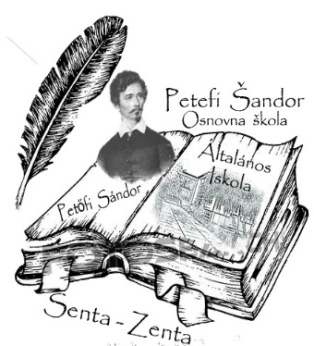 ПЕТŐФИ  СÁНДОР  ÁЛТАЛÁНОС ИСКОЛА
24400 Зента, Áрпáд утца  83.
🕿: +381 24 811 412    +381 24 815 989
директор.петефи@гмаил.цом5. Сарадња са друштвеномсрединомиорганимајединицелокалнесамоуправе,организацијама и удружењима56. Сарадња са родитељима57. Педагошко – инструктивни и саветодавни рад68. Рад са децом69. Послови у вези са радним односом и спровођењем систематизацији и систематизацији пословазакона;Општиакти о                             710. Организационо-управни послови711. Мере ради извршења налога просветног инспектора812. Рад у стручним органима школе8ОСНОВНА ШКОЛА „ПЕТЕФИ ШАНДОР“
24400 Сента, ул. Арпадова 83
Дел.бр./Икт.сз:Датум/Дáтум: 15.09.2022.ПЕТŐФИ  СÁНДОР  ÁЛТАЛÁНОС ИСКОЛА
24400 Зента, Áрпáд утца  83.
🕿: +381 24 811 412    +381 24 815 989
директор.петефи@гмаил.цом